Veilig Verkeer Nederland		Zie PLEIN-2101					FT-2103afd. Dalfsen			    Detail foto`s.  Fietsparcours				10-09-2021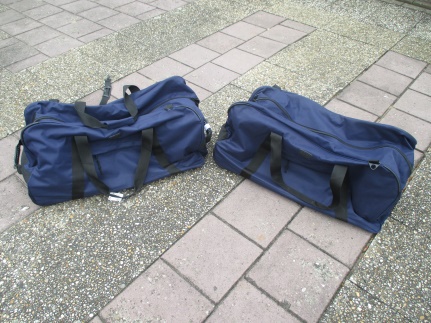 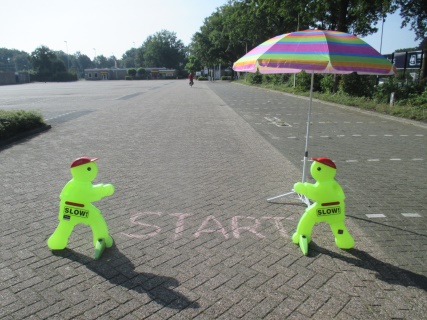 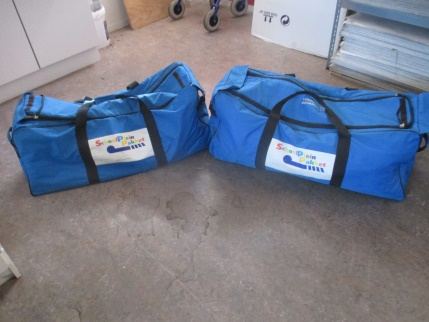 Tassen voor Fietsparcours 	     Start Fietsparcours		         Schoolplein pakket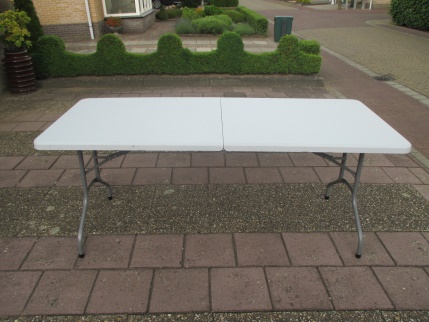 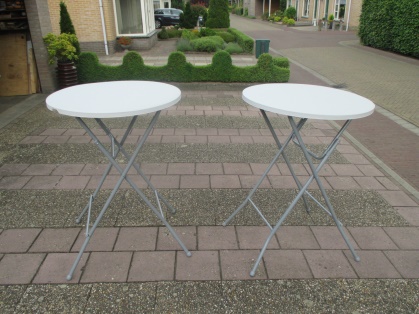 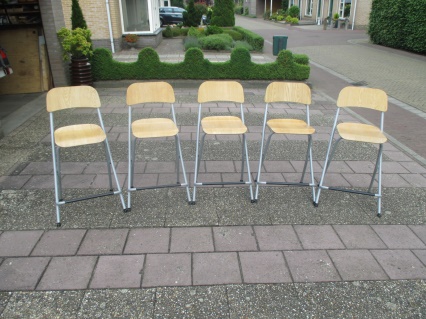 Uitpaktafel voor diversen  	     2x Statafel voor schrijfwerk     	        5x Barkruk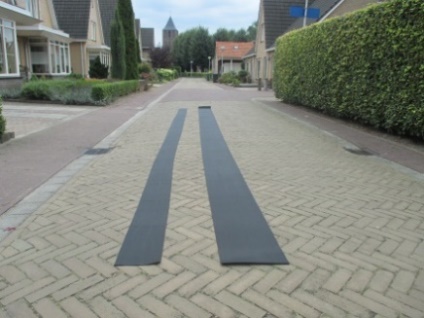 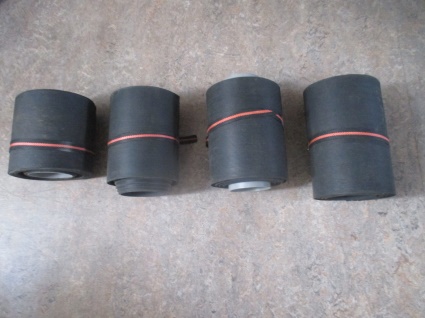 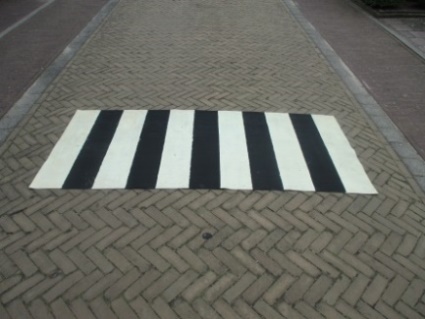 Smal  wegdek  20 en 30 cm 	    4 rollen voor smal pad	       Zebra pad 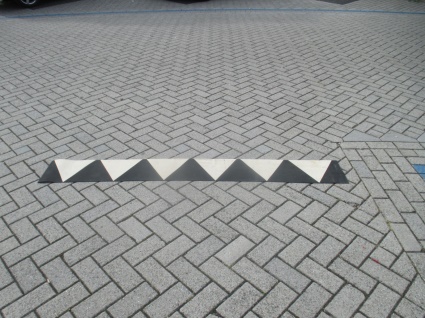 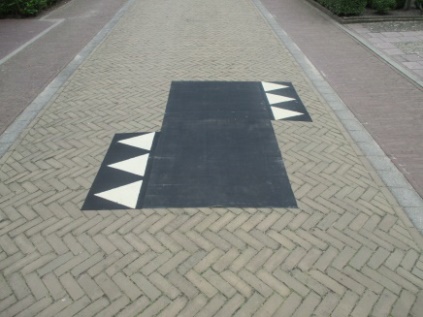 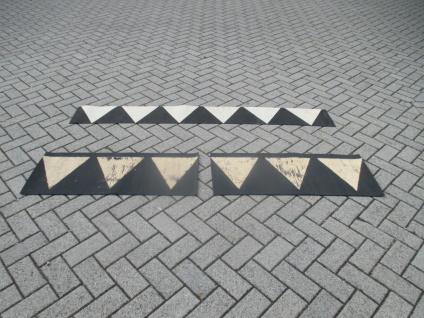 Lange strook haaientanden	    2x korte strook haaientanden               Stroken haaientanden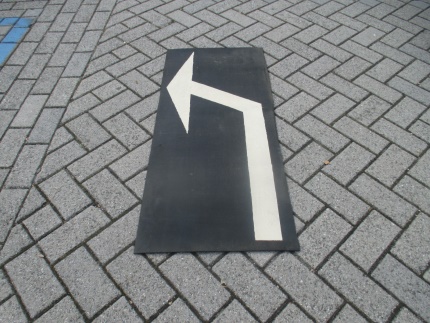 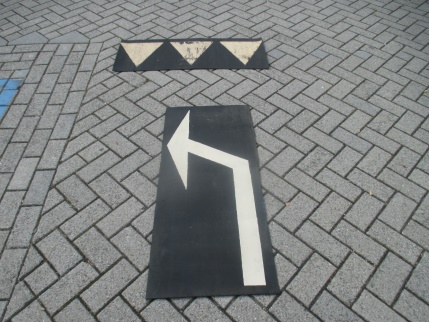 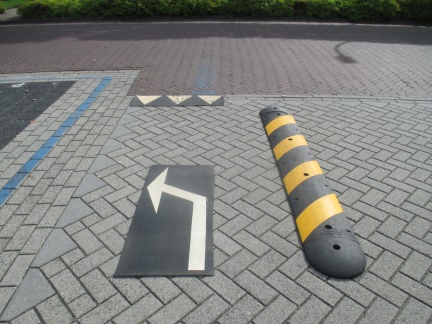 Routepijl links af			    Combinatie links af, haaientanden       Smal pad links af,   afgeschermd Veilig Verkeer Nederland								FT-2103afd. Dalfsen			    Detail foto`s.  Fietsparcours				10-09-2021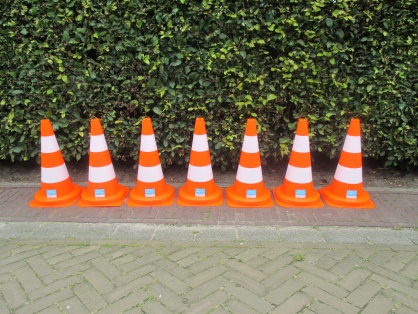 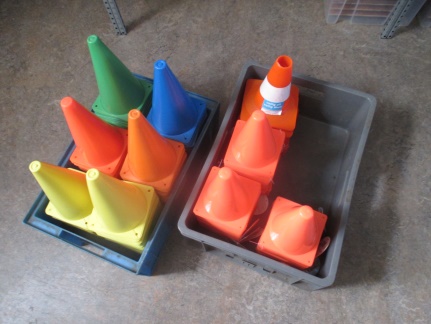 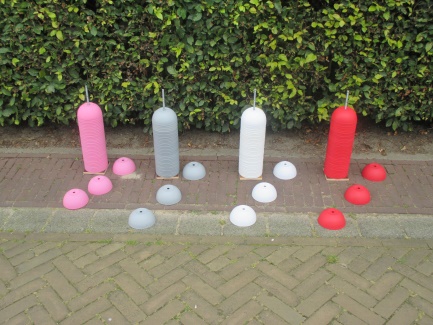 Pionnen om slalom te oefenen	   Diverse kleine pionnen	    	       Diverse markeerbollen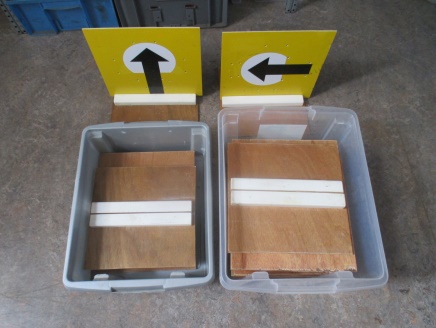 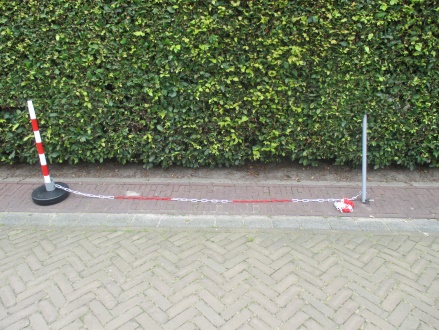 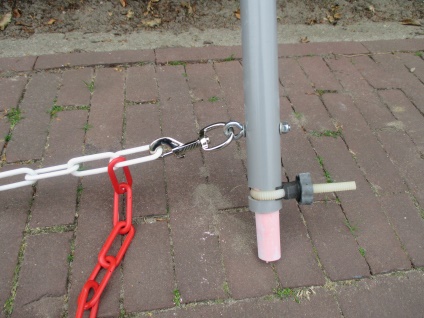 Route pijlen  met voetstuk                     Cirkelketting met   r = 500 cm	         Cirkelketting instelbare lengte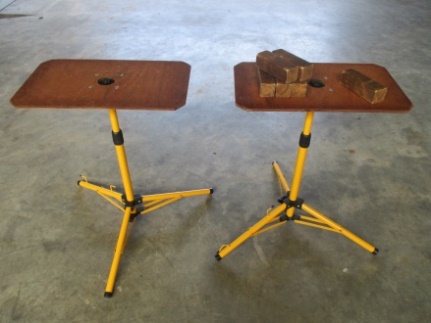 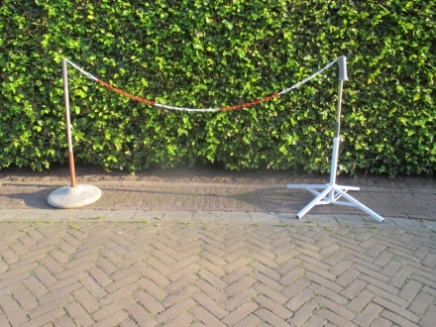 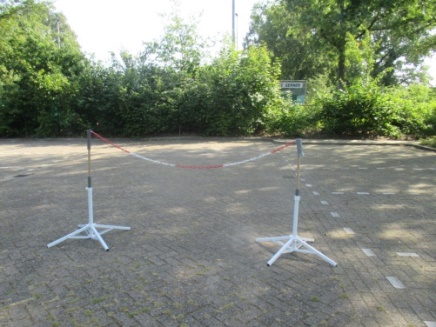 Blok pakken en terug plaatsen              Kettingproef met contragewicht      Kettingproef linksom en rechtsom    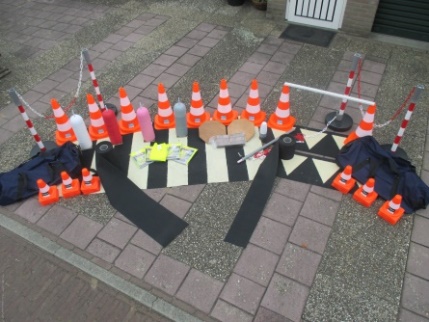 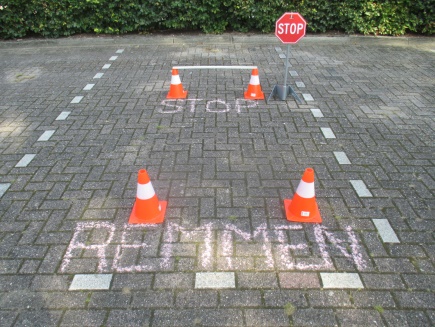 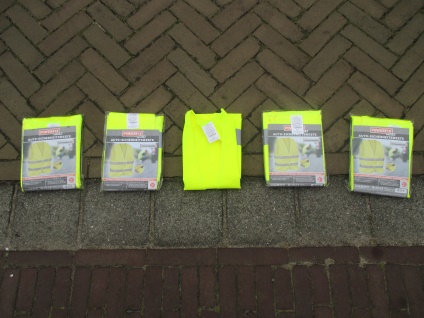 Extra materialen 			    Noodstop, afstand 2 meter    	       Hesjes voor begeleiders